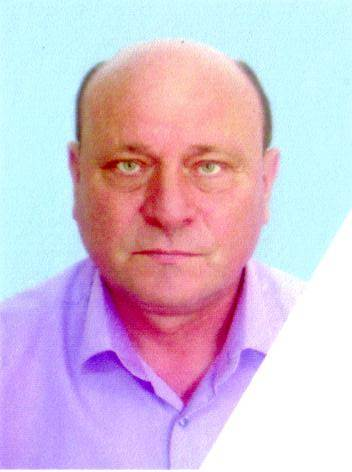 Справка-объективкаБитюков Александр ИвановичНачальник финансового управления администрации муниципального образованияКаневской район, с 1 сентября 2015 года Работа в прошлом:Контактные телефоны: раб.: (86164) 71150, моб.: +7 (918) 341-66-70Дата рождения4 июня 1955 годаМесто рожденияТаджикистан,   г. ДушанбеОбразование высшее, 1982, Таджикский Государственный Университет имени В.И. ЛенинаСпециальность по образованию«Экономика труда»Ученая степеньнетНаградыПочетное звание «Заслуженный экономист Кубани», 2002 г., Медаль Президента Российской Федерации «За заслуги в проведении всероссийской переписи  населения», 2002 г., Нагрудный знак Министерства Финансов Российской Федерации  «Отличник финансовой работы», 2005 г., Медаль «За выдающийся вклад  в развитие Кубани» III степени, 2012г., Медаль «За выдающийся вклад  в развитие Кубани» II степени, 2020г.Месяц и годМесяц и годДолжность, наименование организациипоступленияуходаДолжность, наименование организации03.197105.1975Сле Слесарь-сантехник 3-го разряда, 2-е Душанбинское монтажное управление Треста «Таджиксантехмонтаж»05.197505.1977Служба в рядах Советской армии, строительный батальон   06.197703.1980Старший инженер, Горжилуправление04.198007.1985Зам. начальника района, Управление тепловых сетей и котельных08.198510.1987Старший мастер цеха теплоснабжения и подземельных коммуникаций10.198703.1990Доводчик 3-го  разряда, Прииск «Дарваз» ГОК «Таджикзолото»03.199004.1991Мастер по ремонту, Каневский Пенькозавод04.199102.1993Главный государственный налоговый инспектор отдела налогообложения физических лиц, Государственная налоговая инспекция по Каневскому району Краснодарского края02.199311.1993Агент по менеджменту и маркетингу, Производственно   -   коммерческая        фирма «Акор и К»12.199304.1994Агент по менеджменту и маркетингу, ТОО «Бакай»04.199407.2001Заведующий финансовым отделом администрации Каневского района07.200112.2009Руководитель финансового управления департамента по финансам, бюджету и контролю Краснодарского края в Каневском районе01.201008.2015Начальник финансового управления администрации муниципального образования Каневской район